Newport, May 17, 2016International knowledge exchange:COPA-DATA prepares for the Global Partner AcademyCOPA-DATA, an independent software manufacturer invites its worldwide certified COPA-DATA Partner Community members to the Global Partner Academy (GPA) from June 15-16, in Munich. The two day event focuses on open discussions about the newest technologies and solutions in automation with the software systems zenon and straton. With the motto “Growing together” international representatives from participating partner companies can expect a comprehensive, cross-industry program with the goal of increasing mutual knowledge from a technological and sales driven aspect.At this year`s GPA we're expecting over 100 representatives from more than 50 partner companies spanning almost 20 countries. This includes partners from China, South Korea, Taiwan and the UK as well as the rest of Europe. They`re all joining together in Munich to gain first-hand insight into our products and solutions, to have personal discussions with our experts and to give us their valuable feedback,” explains Lisette Lillo Fagerstedt, Partner Program Manager at COPA-DATA. CEO Thomas Punzenberger and numerous COPA-DATA employees from Development, Consulting, Technology Services, Sales and Marketing will be there to share their knowledge during the event. Participants can choose from various presentation channels. Furthermore, exclusive one-on-one meetings can be arranged with the experts in advance.General presentations on strategies for software development and technology trends as well as an in-depth exchange of solutions with zenon will also be included. The agenda is divided into two main blocks which are broken down into a variety of sub-topics. Presentations in the “Smart Factory” block take a close look at automated engineering, mobile apps, Predictive Analytics, the Industrial Internet of Things (IIoT), cloud technologies and Big Data integration with zenon. The block covering “Substation Automation” focuses on applications with zenon in the energy industry. Automated engineering is a further focus here, as well as topics such as IEC 61850 Edition 2, command sequences, security and general helpful tips and tricks to extend zenon know-how for participating partners. “We will show practice-oriented examples and demos which also deliver a great deal of added value for our Partners` customer projects,” adds Lisette Lillo Fagerstedt. Each participant at the GPA will be given the appropriate credits towards their personal zenon Certification. This shows how valuable the knowledge gained from this event will be.Further information available here: www.copadata.com/GPANetworking specialistsIn the last five years the COPA-DATA Partner Community (CDPC) has grown to over 160 international Partners in more than 30 countries. It is a worldwide network of certified specialists of system integrators, machine builders/OEMs as well as education and research institutes. With the motto of “Growing together”, shared knowledge is extended and developed in an open exchange of expertise in product and technology areas, as well as sales and marketing. Members of the COPA-DATA Partner Community must follow clearly defined guidelines and can qualify for three different partner levels: from Registered to Qualified, right up to Expert Partner. According to their portfolio, certified companies contribute to an increase in productivity and ergonomics of automation projects based on COPA-DATA software systems. Several local partner events take place each year and in 2014 the Global Partner Academy was introduced. It occurs every second year and gives Partners from around the world the opportunity to exchange their knowledge beyond regional borders. CaptionsLisette_Lillo_Fagerstedt_COPA-DATA.jpg:
“At GPA 2016 we`ll be showing very practical examples and demos, which are also particularly valuable for our Partners` customer projects”, explains Lisette Lillo Fagerstedt, Partner Program Manager at COPA-DATA.COPA-DATA_Global-Partner-Academy_2016.jpg:
Over 100 representatives from more than 50 Partner companies and almost 20 countries are expected at the Global Partner Academy, hosted by the COPA-DATA Partner Community from June 15 to 16, in Munich.On COPA-DATACOPA-DATA is the technological leader for ergonomic and highly dynamic process solutions. The company, founded in 1987, develops the software zenon for HMI/SCADA, Dynamic Production Reporting and integrated PLC systems at its headquarters in Austria. zenon is sold through its own offices in Europe, North America and Asia, as well as partners and distributors throughout the world. Customers benefit from local contact persons and local support thanks to a decentralised corporate structure. As an independent company, COPA-DATA can act quickly and flexibly, continues to set new standards in functionality and ease of use and leads the market trends. Over 100,000 installed systems in more than 50 countries provide companies in the Food & Beverage, Energy & Infrastructure, Automotive and Pharmaceutical sectors with new scope for efficient automation.On zenonzenon is COPA-DATA`s highly versatile product family for industry-specific ergonomic process solutions: from sensors through to ERP. It consists of zenon Analyzer, zenon Supervisor, zenon Operator and zenon Logic. zenon Analyzer provides templates to create tailor-made reports (e.g. on consumption, downtimes, KPIs) based on data from IT and automation. zenon Supervisor, an independent SCADA system, allows comprehensive process monitoring and control of redundant systems, even in complex networks and with secure remote access. zenon Operator guarantees, as an HMI system, safe control of machines and simple, intuitive operation – including Multi-Touch. zenon Logic, which is an integrated IEC 61131-3-based PLC system, allows optimum process control and logical data processing. As a platform-independent portfolio for process solutions, the zenon Product Family integrates smoothly into existing automation and IT environments and provides set-up wizards and templates to enable easy configuration and simple migration from other systems. The principle of "setting parameters instead of programming" is a characteristic feature of the zenon Product Family.Your contact persons:Your COPA-DATA contact:Kelly BatemanMarketing ExecutiveCOPA-DATA UK LtdMerlin HouseNo. 1 Langstone Business ParkNewportGwent NP18 2HJpress@copadata.co.ukwww.copadata.com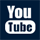 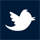 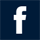 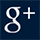 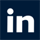 Your press contact:Charlie StroeAccount ManagerStone Junction Ltd1 St Mary's Gate, St Mary's Grove Stafford, Staffordshire, ST16 2AW+44 (0) 1785 225416press@copadata.co.ukwww.stonejunction.co.uk 